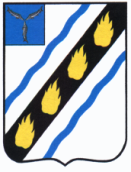 ЛЮБИМОВСКОЕ МУНИЦИПАЛЬНОЕ ОБРАЗОВАНИЕСОВЕТСКОГО МУНИЦИПАЛЬНОГО РАЙОНАСАРАТОВСКОЙ ОБЛАСТИ	СОВЕТ ДЕПУТАТОВ  (четвертого созыва)РЕШЕНИЕот 29.07.2021 №113 с. ЛюбимовоО  внесении  изменений  в решение  Совета  депутатов Любимовского муниципального образования от 24.10.2012 №166 «Об утверждении Положения о денежном вознаграждении депутатов, членов выборных органов местного самоуправления, выборных должностных  лиц местного самоуправления осуществляющих  свои полномочия  на  постоянной  основе, и денежном содержании лиц, замещающих должности муниципальной  службы в органах местного самоуправления Любимовского муниципального образования»Руководствуясь Уставом Любимовского муниципального  образования Советского муниципального района, Совет депутатов Любимовского муниципального  образования РЕШИЛ:         1.Внести в  решение  Совета  депутатов Любимовского муниципального образования от 24.10.2012 №166 «Об утверждении Положения о денежном вознаграждении депутатов, членов выборных органов местного самоуправления, выборных должностных  лиц местного самоуправления осуществляющих  свои полномочия  на  постоянной  основе, и денежном содержании лиц, замещающих должности муниципальной  службы в органах местного самоуправления  Любимовского муниципального образования» ( с изменениями от 27.09.2013г № 3, 28.12.2016г. №141, 06.10.2017 №177, 27.04.2018 №211, 19.06.2018 №221, 30.10.2019 №43; 25.09.2020 №72) внести следующие изменения: 	- приложение  № 1 к Положению о денежном вознаграждении депутатов, членов выборных органов местного самоуправления, выборных должностных  лиц местного самоуправления осуществляющих свои полномочия  на  постоянной  основе, и денежном содержании лиц,  замещающих должности муниципальной  службы в органах местного самоуправления Любимовского муниципального образования изложить в  следующей редакции:						«Приложение № 1 к Положению о денежном 							                        вознаграждении депутатов, членов выборных органов местного                                                                                                                                               самоуправления, выборных должностных  лиц местного самоуправления                                                                                                                                                осуществляющих  свои полномочия  на  постоянной  основе, и  денежном                                                                                                                                                содержании  лиц, замещающих должности муниципальной                                                                                                                                                 службы в органах местного самоуправления                                                                                                                                                Любимовского муниципального образованияРАЗМЕРЫдолжностного  вознаграждения  выборных  должностных лиц  местного самоуправления, осуществляющих  свои  полномочия   на  постоянной  основе »;           -установить премию главе муниципального образования из средств областного бюджета согласно Постановлению  Правительства Саратовской области от 28.06.2021 № 492-П «О методике распределения и порядке предоставления из областного бюджета иных межбюджетных трансфертов бюджетам муниципальных районов, городских округов и поселений области на достижение надлежащего уровня оплаты труда в органах местного самоуправления»	ежемесячно в размере 9602,85 рублей  с 01 июля по 31.12.2021г;		- приложение  2 к Положению о денежном вознаграждении депутатов, членов выборных органов местного самоуправления, выборных должностных  лиц местного самоуправления осуществляющих свои полномочия  на  постоянной  основе, и денежном содержании лиц,  замещающих должности муниципальной  службы в органах местного самоуправления Любимовского муниципального образования изложить в  новой  редакции:						«Приложение № 2 к Положению о денежном 							                        вознаграждении депутатов, членов выборных органов местного                                                                                                                                               самоуправления, выборных должностных  лиц местного самоуправления                                                                                                                                                осуществляющих  свои полномочия  на  постоянной  основе, и  денежном                                                                                                                                                содержании  лиц, замещающих должности муниципальной                                                                                                                                                 службы в органах местного самоуправления                                                                                                                                                Любимовского муниципального образованияРАЗМЕРЫдолжностных окладов муниципальных служащих, замещающих  должности муниципальной службы в администрации Любимовского  муниципального образования»;		- приложение 3 к Положению о денежном вознаграждении депутатов, членов выборных органов местного самоуправления, выборных должностных  лиц местного самоуправления осуществляющих свои полномочия  на  постоянной  основе, и денежном содержании лиц,  замещающих должности муниципальной  службы в органах местного самоуправления  Любимовского муниципального образования, изложить в  следующей  редакции:						«Приложение № 3 к Положению о денежном 							                        вознаграждении депутатов, членов выборных органов местного                                                                                                                                               самоуправления, выборных должностных  лиц местного самоуправления                                                                                                                                                осуществляющих  свои полномочия  на  постоянной  основе, и  денежном                                                                                                                                                содержании  лиц, замещающих должности муниципальной                                                                                                                                                 службы в органах местного самоуправления                                                                                                                                                Любимовского муниципального образованияРазмеры окладов за классные чины, присваиваемые муниципальным служащим, замещающим должности муниципальной службы  в администрации Любимовского муниципального образования».2.Настоящее решение  вступает  в  силу  со дня его официального обнародования в установленном  порядке и распространяется на правоотношения, возникшие с 1 июля 2021 года. Глава Любимовскогомуниципального образования 					   Н.И.ЕфановаНаименование  должности Размер  денежного вознаграждения (рублей)1.Глава муниципального образования41510,00Наименование муниципальной должностиРазмер должностного оклада (руб.)Главный специалист5982,00Ведущий специалист5423,00Классные чиныРазмер оклада за классный чин (рублей)Младшая группаСекретарь муниципальной службы 1 класса1050,00Секретарь муниципальной службы 2 класса962,00Секретарь муниципальной службы 3 класса876,00     